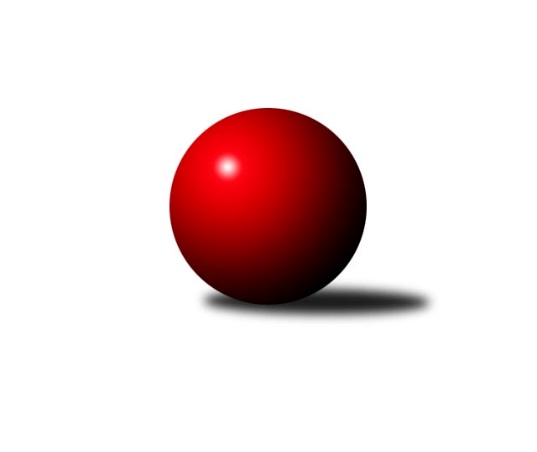 Č.3Ročník 2021/2022	24.9.2021Nejlepšího výkonu v tomto kole: 2630 dosáhlo družstvo: TJ Sparta Kutná Hora BStředočeský krajský přebor I. třídy 2021/2022Výsledky 3. kolaSouhrnný přehled výsledků:TJ Sparta Kutná Hora C	- TJ Sparta Kutná Hora B	2:6	2521:2630	4.5:7.5	23.9.TJ Sokol Červené Pečky	- KK Jiří Poděbrady B	5:3	2468:2438	6.0:6.0	24.9.TJ Sokol Tehovec B	- TJ Sokol Kostelec nad Černými lesy A	2:6	2481:2557	5.0:7.0	24.9.TJ Sokol Kolín B	- KK Kosmonosy B	6:2	2415:2385	6.0:6.0	24.9.TJ Kovohutě Příbram B	- KK SDS Sadská B	4:4	2362:2379	5.5:6.5	24.9.TJ Sokol Benešov C	- KK Vlašim B	4:4	2427:2427	7.0:5.0	24.9.Tabulka družstev:	1.	TJ Sokol Kostelec nad Černými lesy A	3	3	0	0	20.0 : 4.0 	24.0 : 12.0 	 2479	6	2.	TJ Sokol Červené Pečky	3	3	0	0	15.0 : 9.0 	20.0 : 16.0 	 2481	6	3.	TJ Sokol Kolín B	3	2	0	1	17.0 : 7.0 	21.0 : 15.0 	 2468	4	4.	TJ Sparta Kutná Hora B	3	2	0	1	14.0 : 10.0 	23.5 : 12.5 	 2494	4	5.	KK SDS Sadská B	3	1	1	1	13.0 : 11.0 	19.5 : 16.5 	 2461	3	6.	KK Vlašim B	3	1	1	1	12.0 : 12.0 	17.0 : 19.0 	 2420	3	7.	TJ Sokol Benešov C	3	1	1	1	9.5 : 14.5 	16.5 : 19.5 	 2431	3	8.	KK Kosmonosy B	3	1	0	2	13.5 : 10.5 	22.5 : 13.5 	 2574	2	9.	TJ Sokol Tehovec B	3	1	0	2	7.0 : 17.0 	11.0 : 25.0 	 2410	2	10.	TJ Sparta Kutná Hora C	3	1	0	2	7.0 : 17.0 	8.5 : 27.5 	 2376	2	11.	TJ Kovohutě Příbram B	3	0	1	2	8.0 : 16.0 	14.5 : 21.5 	 2306	1	12.	KK Jiří Poděbrady B	3	0	0	3	8.0 : 16.0 	18.0 : 18.0 	 2451	0Podrobné výsledky kola:	 TJ Sparta Kutná Hora C	2521	2:6	2630	TJ Sparta Kutná Hora B	Vojtěch Bulíček	 	 207 	 236 		443 	 1:1 	 458 	 	226 	 232		Adam Janda	Jana Abrahámová	 	 243 	 228 		471 	 1:1 	 458 	 	218 	 240		Jaroslav Čermák	Ivana Kopecká	 	 183 	 191 		374 	 0:2 	 403 	 	193 	 210		Bohumír Kopecký	Zdeňka Vokolková *1	 	 173 	 200 		373 	 0.5:1.5 	 416 	 	216 	 200		Václav Jelínek	Jitka Bulíčková	 	 223 	 215 		438 	 2:0 	 426 	 	216 	 210		Jiří Halfar	Klára Miláčková *2	 	 224 	 198 		422 	 0:2 	 469 	 	230 	 239		František Tesařrozhodčí:  Vedoucí družstevstřídání: *1 od 51. hodu Marie Adamcová, *2 od 51. hodu Hana BarborováNejlepší výkon utkání: 471 - Jana Abrahámová	 TJ Sokol Červené Pečky	2468	5:3	2438	KK Jiří Poděbrady B	Agaton Plaňanský ml.	 	 236 	 208 		444 	 1:1 	 436 	 	224 	 212		Dušan Richter	Karel Dvořák	 	 204 	 197 		401 	 2:0 	 340 	 	161 	 179		Vladimír Klindera	Jiří Plešingr	 	 199 	 183 		382 	 0:2 	 429 	 	208 	 221		Václav Anděl	Pavel Kořínek	 	 236 	 193 		429 	 1:1 	 409 	 	204 	 205		Jan Černý	Pavel Hietenbal	 	 212 	 213 		425 	 1:1 	 431 	 	230 	 201		Jan Poláček	Antonín Smrček	 	 187 	 200 		387 	 1:1 	 393 	 	202 	 191		Svatopluk Čechrozhodčí: Šebor JosefNejlepší výkon utkání: 444 - Agaton Plaňanský ml.	 TJ Sokol Tehovec B	2481	2:6	2557	TJ Sokol Kostelec nad Černými lesy A	Jan Cukr	 	 211 	 227 		438 	 1:1 	 450 	 	244 	 206		David Novák	Miloslav Dlabač	 	 204 	 184 		388 	 0:2 	 439 	 	223 	 216		Michal Brachovec	Jiří Chaloupka	 	 209 	 206 		415 	 2:0 	 395 	 	208 	 187		Miroslav Šplíchal	Tomáš Bílek *1	 	 191 	 206 		397 	 1:1 	 414 	 	216 	 198		Martin Malkovský	Jan Volhejn	 	 206 	 193 		399 	 0:2 	 420 	 	222 	 198		Miloslav Budský	Tomáš Vavřinec	 	 215 	 229 		444 	 1:1 	 439 	 	230 	 209		Patrik Matějčekrozhodčí: Jan Volhejnstřídání: *1 od 51. hodu Adéla ČákorováNejlepší výkon utkání: 450 - David Novák	 TJ Sokol Kolín B	2415	6:2	2385	KK Kosmonosy B	Pavel Holoubek	 	 206 	 208 		414 	 1.5:0.5 	 393 	 	206 	 187		Ondřej Majerčík	Jonatán Mensatoris	 	 192 	 180 		372 	 0.5:1.5 	 458 	 	192 	 266		Břetislav Vystrčil	Lukáš Vacek	 	 191 	 214 		405 	 1:1 	 393 	 	201 	 192		Petr Novák	Roman Weiss	 	 204 	 227 		431 	 2:0 	 338 	 	157 	 181		Jiří Řehoř	Rudolf Zborník	 	 179 	 196 		375 	 0:2 	 401 	 	183 	 218		Věroslav Řípa	Ladislav Hetcl ml. *1	 	 225 	 193 		418 	 1:1 	 402 	 	193 	 209		Ondrej Trojákrozhodčí: Ladislav Hetclstřídání: *1 od 51. hodu Ladislav Hetcl st.Nejlepší výkon utkání: 458 - Břetislav Vystrčil	 TJ Kovohutě Příbram B	2362	4:4	2379	KK SDS Sadská B	Lukáš Chmel	 	 221 	 193 		414 	 2:0 	 400 	 	208 	 192		Jaroslav Hojka	Petr Kříž	 	 193 	 207 		400 	 1:1 	 394 	 	198 	 196		Jan Renka ml.	Václav Kodet	 	 194 	 213 		407 	 1:1 	 385 	 	204 	 181		Jan Suchánek	Milena Čapková	 	 188 	 179 		367 	 0:2 	 396 	 	199 	 197		Marie Šturmová	Václav Šefl	 	 213 	 196 		409 	 1.5:0.5 	 402 	 	206 	 196		Jan Svoboda	Jaroslav Chmel	 	 170 	 195 		365 	 0:2 	 402 	 	189 	 213		Miloš Lédlrozhodčí: Lukáš ZdeněkNejlepší výkon utkání: 414 - Lukáš Chmel	 TJ Sokol Benešov C	2427	4:4	2427	KK Vlašim B	Miroslav Drábek	 	 218 	 173 		391 	 1:1 	 392 	 	184 	 208		Simona Kačenová	Karel Palát	 	 201 	 208 		409 	 2:0 	 382 	 	182 	 200		Luboš Zajíček	Patrik Polach	 	 180 	 171 		351 	 0:2 	 429 	 	223 	 206		Vladislav Pessr	David Dvořák	 	 214 	 178 		392 	 0:2 	 444 	 	221 	 223		Pavel Vojta	Ladislav Kalous	 	 228 	 216 		444 	 2:0 	 378 	 	170 	 208		Tomáš Hašek *1	Jitka Drábková	 	 236 	 204 		440 	 2:0 	 402 	 	219 	 183		Miroslav Pessrrozhodčí: Karel Palátstřídání: *1 od 51. hodu František PíchaNejlepšího výkonu v tomto utkání: 444 kuželek dosáhli: Pavel Vojta, Ladislav KalousPořadí jednotlivců:	jméno hráče	družstvo	celkem	plné	dorážka	chyby	poměr kuž.	Maximum	1.	Marek Náhlovský 	KK Kosmonosy B	462.50	303.5	159.0	3.5	2/3	(510)	2.	Břetislav Vystrčil 	KK Kosmonosy B	461.33	306.0	155.3	2.7	3/3	(479)	3.	Adam Janda 	TJ Sparta Kutná Hora B	451.00	312.3	138.8	6.8	2/2	(458)	4.	Agaton Plaňanský  ml.	TJ Sokol Červené Pečky	448.25	305.5	142.8	2.5	2/2	(459)	5.	Ladislav Kalous 	TJ Sokol Benešov C	446.75	298.5	148.3	5.5	2/2	(467)	6.	Jaroslav Čermák 	TJ Sparta Kutná Hora B	445.50	307.8	137.8	5.8	2/2	(460)	7.	Vladislav Pessr 	KK Vlašim B	443.50	298.0	145.5	6.0	2/3	(458)	8.	Pavel Hietenbal 	TJ Sokol Červené Pečky	443.50	302.5	141.0	4.5	2/2	(462)	9.	Ondrej Troják 	KK Kosmonosy B	439.33	313.7	125.7	7.3	3/3	(478)	10.	David Novák 	TJ Sokol Kostelec nad Černými lesy A	435.67	288.0	147.7	3.3	3/3	(450)	11.	Patrik Matějček 	TJ Sokol Kostelec nad Černými lesy A	430.00	290.3	139.7	5.7	3/3	(439)	12.	Petr Novák 	KK Kosmonosy B	427.67	296.3	131.3	4.7	3/3	(453)	13.	Miroslav Drábek 	TJ Sokol Benešov C	426.75	301.5	125.3	8.8	2/2	(448)	14.	Michal Brachovec 	TJ Sokol Kostelec nad Černými lesy A	426.67	287.0	139.7	6.7	3/3	(439)	15.	Věroslav Řípa 	KK Kosmonosy B	426.33	296.3	130.0	6.7	3/3	(446)	16.	Ladislav Hetcl  ml.	TJ Sokol Kolín B	425.00	297.5	127.5	5.5	2/2	(427)	17.	Jitka Bulíčková 	TJ Sparta Kutná Hora C	424.00	296.0	128.0	4.5	2/3	(438)	18.	Jan Černý 	KK Jiří Poděbrady B	424.00	296.0	128.0	5.5	2/2	(439)	19.	Lukáš Vacek 	TJ Sokol Kolín B	424.00	302.8	121.3	8.3	2/2	(441)	20.	Jiří Halfar 	TJ Sparta Kutná Hora B	422.00	278.5	143.5	5.5	2/2	(460)	21.	Jitka Drábková 	TJ Sokol Benešov C	418.50	293.0	125.5	9.0	2/2	(448)	22.	Dalibor Mierva 	TJ Sokol Kolín B	418.00	282.0	136.0	6.5	2/2	(429)	23.	Václav Anděl 	KK Jiří Poděbrady B	418.00	284.5	133.5	5.5	2/2	(429)	24.	Jana Abrahámová 	TJ Sparta Kutná Hora C	418.00	288.0	130.0	8.3	3/3	(471)	25.	Jan Volhejn 	TJ Sokol Tehovec B	417.00	291.3	125.8	8.3	2/2	(436)	26.	Jan Svoboda 	KK SDS Sadská B	417.00	293.5	123.5	5.0	2/2	(436)	27.	Pavel Kořínek 	TJ Sokol Červené Pečky	416.75	298.3	118.5	8.0	2/2	(429)	28.	Tomáš Vavřinec 	TJ Sokol Tehovec B	415.75	286.8	129.0	8.3	2/2	(444)	29.	Miloš Lédl 	KK SDS Sadská B	413.50	290.0	123.5	5.5	2/2	(425)	30.	Petr Kříž 	TJ Kovohutě Příbram B	412.75	278.5	134.3	7.5	2/2	(426)	31.	Jaroslav Hojka 	KK SDS Sadská B	412.50	285.0	127.5	6.8	2/2	(445)	32.	Lukáš Chmel 	TJ Kovohutě Příbram B	412.50	290.3	122.3	6.3	2/2	(414)	33.	Pavel Vojta 	KK Vlašim B	411.67	286.7	125.0	5.3	3/3	(444)	34.	Jan Renka  ml.	KK SDS Sadská B	411.00	291.5	119.5	8.0	2/2	(428)	35.	Jan Cukr 	TJ Sokol Tehovec B	410.50	296.5	114.0	5.5	2/2	(438)	36.	Miroslav Pessr 	KK Vlašim B	410.00	283.5	126.5	7.0	2/3	(418)	37.	Karel Dvořák 	TJ Sokol Červené Pečky	407.50	287.0	120.5	6.5	2/2	(413)	38.	Jiří Chaloupka 	TJ Sokol Tehovec B	404.00	277.0	127.0	6.5	2/2	(415)	39.	Václav Šefl 	TJ Kovohutě Příbram B	403.75	290.3	113.5	8.5	2/2	(409)	40.	Simona Kačenová 	KK Vlašim B	403.50	285.0	118.5	11.5	2/3	(415)	41.	Karel Palát 	TJ Sokol Benešov C	401.50	277.5	124.0	10.0	2/2	(409)	42.	Miroslav Šplíchal 	TJ Sokol Kostelec nad Černými lesy A	400.33	279.3	121.0	7.7	3/3	(423)	43.	Luboš Zajíček 	KK Vlašim B	400.00	285.3	114.7	8.7	3/3	(421)	44.	Miloslav Budský 	TJ Sokol Kostelec nad Černými lesy A	399.67	273.3	126.3	5.3	3/3	(430)	45.	Marie Adamcová 	TJ Sparta Kutná Hora C	399.50	280.5	119.0	9.5	2/3	(430)	46.	Marie Šturmová 	KK SDS Sadská B	398.25	277.8	120.5	5.8	2/2	(425)	47.	Václav Pufler 	TJ Sparta Kutná Hora B	397.50	281.0	116.5	6.5	2/2	(414)	48.	Jan Suchánek 	KK SDS Sadská B	397.00	282.0	115.0	12.0	2/2	(413)	49.	Luboš Trna 	KK Vlašim B	397.00	287.5	109.5	12.5	2/3	(416)	50.	Ondřej Majerčík 	KK Kosmonosy B	395.50	283.0	112.5	5.5	2/3	(398)	51.	Miloslav Dlabač 	TJ Sokol Tehovec B	392.00	274.3	117.8	10.5	2/2	(412)	52.	Tomáš Hašek 	KK Vlašim B	390.50	270.5	120.0	8.5	2/3	(402)	53.	Svatopluk Čech 	KK Jiří Poděbrady B	389.50	283.0	106.5	8.0	2/2	(393)	54.	Martin Malkovský 	TJ Sokol Kostelec nad Černými lesy A	386.33	279.0	107.3	6.0	3/3	(414)	55.	Václav Kodet 	TJ Kovohutě Příbram B	386.00	274.0	112.0	9.5	2/2	(407)	56.	Ivana Kopecká 	TJ Sparta Kutná Hora C	384.67	275.3	109.3	10.7	3/3	(399)	57.	Jonatán Mensatoris 	TJ Sokol Kolín B	384.00	289.0	95.0	10.5	2/2	(396)	58.	Rudolf Zborník 	TJ Sokol Kolín B	382.00	277.5	104.5	13.0	2/2	(389)	59.	Bohumír Kopecký 	TJ Sparta Kutná Hora B	374.25	263.5	110.8	11.3	2/2	(424)	60.	Zdeňka Vokolková 	TJ Sparta Kutná Hora C	370.50	278.0	92.5	16.0	2/3	(393)	61.	Tomáš Bílek 	TJ Sokol Tehovec B	359.00	266.0	93.0	15.5	2/2	(368)	62.	Vladimír Klindera 	KK Jiří Poděbrady B	346.75	263.5	83.3	16.3	2/2	(423)	63.	Hana Barborová 	TJ Sparta Kutná Hora C	346.50	244.5	102.0	14.5	2/3	(373)	64.	Patrik Polach 	TJ Sokol Benešov C	344.00	261.5	82.5	19.5	2/2	(351)	65.	Vladimír Pergl 	TJ Kovohutě Příbram B	336.50	254.0	82.5	20.5	2/2	(346)		Karel Drábek 	TJ Sokol Benešov C	452.00	301.0	151.0	4.0	1/2	(452)		Václav Kňap 	KK Jiří Poděbrady B	449.50	286.5	163.0	2.5	1/2	(477)		Jiří Miláček 	KK SDS Sadská B	449.00	308.0	141.0	2.5	1/2	(465)		František Tesař 	TJ Sparta Kutná Hora B	446.00	303.0	143.0	7.0	1/2	(469)		Vojtěch Bulíček 	TJ Sparta Kutná Hora C	443.00	310.0	133.0	8.0	1/3	(443)		Jitka Vacková 	KK Jiří Poděbrady B	440.50	298.0	142.5	5.5	1/2	(448)		Dušan Richter 	KK Jiří Poděbrady B	436.00	304.0	132.0	5.0	1/2	(436)		Jan Kumstát 	TJ Sokol Červené Pečky	435.00	311.0	124.0	6.0	1/2	(435)		Roman Weiss 	TJ Sokol Kolín B	432.50	291.5	141.0	2.5	1/2	(434)		Jan Poláček 	KK Jiří Poděbrady B	431.00	293.0	138.0	5.0	1/2	(431)		Pavel Holoubek 	TJ Sokol Kolín B	419.00	283.5	135.5	9.0	1/2	(424)		Václav Jelínek 	TJ Sparta Kutná Hora B	416.00	279.0	137.0	5.0	1/2	(416)		Ondřej Šustr 	KK Jiří Poděbrady B	413.00	297.0	116.0	7.0	1/2	(413)		Jakub Vachta 	TJ Sokol Kolín B	408.00	293.0	115.0	8.0	1/2	(408)		Antonín Smrček 	TJ Sokol Červené Pečky	404.50	285.5	119.0	10.0	1/2	(422)		Klára Miláčková 	TJ Sparta Kutná Hora C	402.00	286.0	116.0	12.0	1/3	(402)		Ladislav Hetcl  st.	TJ Sokol Kolín B	396.00	282.0	114.0	9.0	1/2	(396)		David Dvořák 	TJ Sokol Benešov C	392.00	285.0	107.0	13.0	1/2	(392)		Jiří Plešingr 	TJ Sokol Červené Pečky	382.50	282.5	100.0	13.5	1/2	(383)		Ladislav Žebrakovský 	TJ Sokol Benešov C	373.00	260.0	113.0	13.0	1/2	(373)		Milena Čapková 	TJ Kovohutě Příbram B	367.00	270.0	97.0	12.0	1/2	(367)		Jaroslav Chmel 	TJ Kovohutě Příbram B	365.00	250.0	115.0	7.0	1/2	(365)		František Pícha 	KK Vlašim B	358.00	268.0	90.0	9.0	1/3	(358)		Lenka Klimčáková 	TJ Sparta Kutná Hora B	343.00	255.0	88.0	15.0	1/2	(343)		Jiří Řehoř 	KK Kosmonosy B	338.00	226.0	112.0	16.0	1/3	(338)		Josef Šebor 	TJ Sokol Červené Pečky	332.00	260.0	72.0	23.0	1/2	(332)Sportovně technické informace:Starty náhradníků:registrační číslo	jméno a příjmení 	datum startu 	družstvo	číslo startu
Hráči dopsaní na soupisku:registrační číslo	jméno a příjmení 	datum startu 	družstvo	23977	Vojtěch Bulíček	23.09.2021	TJ Sparta Kutná Hora C	Program dalšího kola:4. kolo1.10.2021	pá	17:00	KK Vlašim B - TJ Sokol Tehovec B	1.10.2021	pá	17:00	TJ Sokol Kostelec nad Černými lesy A - TJ Sokol Kolín B	1.10.2021	pá	17:00	TJ Sokol Červené Pečky - TJ Kovohutě Příbram B	1.10.2021	pá	17:00	KK Jiří Poděbrady B - TJ Sparta Kutná Hora B	1.10.2021	pá	18:00	KK Kosmonosy B - TJ Sparta Kutná Hora C	1.10.2021	pá	19:30	KK SDS Sadská B - TJ Sokol Benešov C	Nejlepší šestka kola - absolutněNejlepší šestka kola - absolutněNejlepší šestka kola - absolutněNejlepší šestka kola - absolutněNejlepší šestka kola - dle průměru kuželenNejlepší šestka kola - dle průměru kuželenNejlepší šestka kola - dle průměru kuželenNejlepší šestka kola - dle průměru kuželenNejlepší šestka kola - dle průměru kuželenPočetJménoNázev týmuVýkonPočetJménoNázev týmuPrůměr (%)Výkon1xJana AbrahámováKutná Hora C4712xBřetislav VystrčilKosmonosy B115.24581xFrantišek TesařKutná Hora B4691xDavid NovákKostelec A111.64502xAdam JandaKutná Hora B4581xTomáš VavřinecTehovec B110.114442xJaroslav ČermákKutná Hora B4581xJana AbrahámováKutná Hora C109.434712xBřetislav VystrčilKosmonosy B4581xFrantišek TesařKutná Hora B108.964691xDavid NovákKostelec A4501xPatrik MatějčekKostelec A108.87439